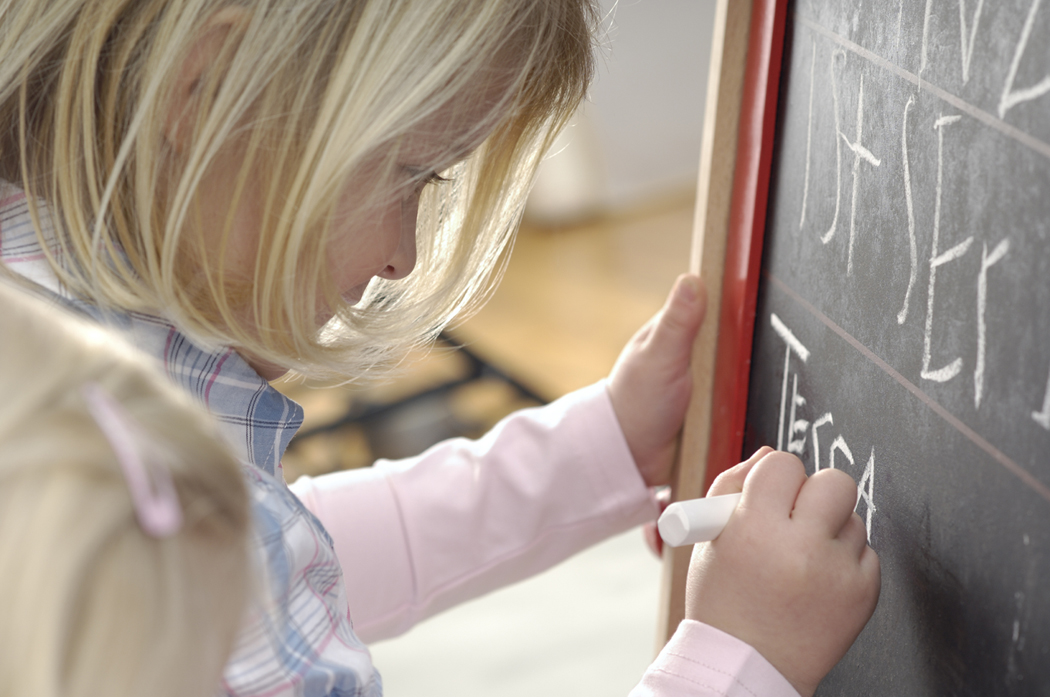 Table of ContentsBackground SectionAbstract	1Unit SectionResources and Materials Needed	2Why a Script?	4Overview of Sessions – Teaching and Learning Points	5Immersion Phase	6Lesson Plans	15Resource Materials SectionSee Separate PacketAbstractIn this unit, we build on the letter writing experiences developed in the kindergarten opinion letter. We teach children how to channel their natural abilities of persuasion into letters designed to state an opinion and to make a difference in the world. Letter writing begins with believing you have something to share with someone and that people are interested in hearing others’ points of view. We begin by telling children that what they have to say is important and matters. One goal of this unit is to teach children that writers can do more than complain about a problem, they can imagine solutions and write to enhance those reasons. Another goal is that writers can use letters as a vehicle to state their opinions and reasons in ways that convince an audience in a compelling way.  This unit of study moves beyond teaching lessons on greetings and paragraphing. The focus is on content. After supportive mini-lessons and conferring, we want students to have the same self-reliance and productivity in this unit as they have had in any other unit. Students will envision ideas for persuasive letters through various immersion activities. They will have opportunities to generate multiple opinions on a variety of topics/issues and select an issue that tugs at their heart. Students will then orally plan and rehearse their topics by stating their opinions, providing reasons and suggesting a possible solution. Lastly, students will put their thoughts and arguments out into the world as they mail their letters.Resources and Materials NeededMentor or Teaching TextAnchor Charts – See Immersion InformationHome, School, Neighborhood Touch OrganizerTransitional PhrasesClosure StemsMentor Texts – See Resource Materials Packet.   Please note:  Any of the following text may be replaced by an available text that has similar qualities.Dear Melanie letter (resource packet #2) or see http://www.unitsofstudy.com/workshophelpdesk/teaching.aspMrs. Talish letter (resource packet #3) or see  http://www.unitsofstudy.com/workshophelpdesk/teaching.aspDear Mrs. Werdle letter (resource packet #4)Books with letters and opinion features:Click, Clack, Moo:  Cows That Type, Doreen CroninI Wanna Iguana, Karen OrloffDear Mrs. LaRue, Mark TeaqueCorduroy Writes a Letter, Alison Inches (based on character created by Don Freeman) (no longer in print- check local library)Student and teacher authored workBooks that contain letters:Dear Annie, Judith CaseleyJolly Postman, The Janet and Allan AhlbergDear Mr. Blueberry, Simon JamesDear Juno, Soyung PakTeacher and class sample story/stories – The following items will be targeted in the unit, so write a variety of text  that lend themselves to teaching into these items:Session 1 - Name things in variety of places (home, school or neighborhood)Session 2 – Form an opinionSession 3 – Possible audiencesSession 4 – Reason to convince their audience, Teacher sample letter started (so that they can add onto it when they develop their reason)Session 5 – Include solution, Teacher sample letterSession 6 – Add more reason to support their opinion, Teacher sample letter, Dear Melanie letter (resource packet #2), Mrs. Talish letter (resource packet #3)Session 8 – Use transitional phrases to link ideas/reasons, Teacher sample letter, Dear Melanie letter (resource packet #2) Session 9 – Use mini-moment to support their opinion, Teacher sample letter, Dear Melanie letter (resource packet #2), student letter with reasonsSession 10 – Choose words to help show what happened, Teacher sample letter, Dear Melanie letter & Dear Mrs. Werdle letter (resource packet #2 and #4)Session 11 – Include additional solution(s) to make their opinion more compelling, Teacher sample letter, Dear Melanie letter & Dear Ms. Talish letter (resource packet #2 and #3)Session 12 – Provide closure, Teacher sample letter, Dear Werdle letter & Dear Ms. Talish letter (resource packet #3 and #4)Session 14 – Capitalization and punctuationResource and MaterialsBlank Immersion ChartsChart paper and markersTechnology Link:  The Red Wagon Foundation- www.littleredwagonfoundation.comTiny Topics NotebooksTiny pencils on strings (golf pencils work great)Teacher sample letter/s for modeling purposesTouch organizer (resource packet #1) for every studentPurple pens for editing and revisionPublishing StationaryCrayons, colored pencils, markersStamps to send letters (if needed) EnvelopesSelect Celebration Idea before starting the unit.  Explain to students early on how their work will be shared.  This should motivate them to do their personal best.Professional ResourcesCalkins, Lucy.  (2011-2012). A Curricular Plan for the Writing Workshop, Grade 1.  Portsmouth, NH: Heinemann. Calkins, Lucy and Pessah, Laurie. (2003). Nonfiction Writing:  Procedures and Reports.  Portsmouth, NH: Heinemann.Calkins, Lucy. (2013). Units of Study in Opinion, Information, and Narrative Writing Elementary Series:  A Common Core Workshop Curriculum. Portsmouth, NH: Heinemann.Why a Script?Teachers, whether new to the profession, Writing Workshop, or to the Common Core Standards can benefit from scripted lesson plans.  A script serves as a writing coach by guiding instruction to include routines, procedures, strategies, and academic vocabulary.  The goal over time is that teachers will no longer need scripted lessons because they will have studied and gained procedural knowledge around writing workshop, the Common Core, and the units of instruction.  The script is a framework from which teachers can work -- rewrite, revise, and reshape to align with their teaching style and the individualized needs of their students.  Furthermore, the scripted lessons can also be easily utilized by student teachers or substitute teachers. Additional lesson information:Share Component –Each lesson includes a possible share option.  Teachers may modify based on students’ needs.  Other share options may include:  follow-up on a mini lesson to reinforce and/or clarify the teaching point, problem solve to build community, review to recall prior learning and build repertoire of strategies, preview tomorrow’s mini lesson, or celebrate learning via the work of a few students or partner/whole class share (source: Teachers College Reading and Writing Project).  See Resource Materials Packet for more information – Some Possibilities for Purposeful Use of the Share Time.Mid-Workshop Teaching Point –The purpose of a mid-workshop teaching point is to speak to the whole class, often halfway into the work time.  Teachers may relay an observation from a conference, extend or reinforce the teaching point, highlight a particular example of good work, or steer children around a peer problem.  Add or modify mid-workshop teaching points based on students’ needs.Assessment – Assessment is an essential component before, during and after a unit to determine teaching points and plan for individual and small group work.  See Assessment link on Atlas Rubicon for more detailed information and options (e.g. on-demand procedures and analysis, proficiency checklists for product, behaviors and process, formative assessment strategies, writing continuums, see and hear observational sheets, etc.)Independent Writing and Conferring – Following the mini-lesson, students will be sent off to write independently. During independent writing time teachers will confer with individual or small groups of students. Balanced Literacy Program (BLP) – A Balanced Literacy Program which is necessary to support literacy acquisition includes: reading and writing workshop, word study, read-aloud with accountable talk, small group, shared reading and writing, and interactive writing. Teachers should make every effort to include all components of a balanced literacy program into their language arts block. Reading and Writing workshop are only one part of a balanced literacy program. The MAISA unit framework is based on a workshop approach. Therefore, teachers will also need to include the other components to support student learning.  Overview of Sessions – Teaching and Learning PointsAlter this unit based on students’ needs, resources available, and your teaching style.  Add and subtract according to what works for you and your students.Part One:	Immersion PhaseConcept I:  	Writers use mentor text to understand how to express opinions.Immersion 1	Writers read mentor text as writers to discover the characteristics of Opinion Letters.Immersion 2	Writers reread mentor text as writers to discover characteristics of Opinion Letters.Immersion 3	Writers reread mentor text as writers to discover techniques used for effective Opinion Letters.Immersion 4	Writers reread mentor text as writers to discover techniques of effective Opinion Letters.Immersion 5	Writers reread mentor text to better understand persuasion.Part Two:	Lesson Sequence PhaseConcept II:	Writers generate and develop opinions on social issues.Session 1	Writers notice and name things that matter to them in a variety of places (home, school or neighborhood).Session 2	Writers form an opinion.Concept III:	Writers plan and rehearse opinions providing supportive reasons and a possible solution.Session 3 	Writers choose a topic, form an opinion and think about the appropriate audience for something they want to make better.Session 4	Writers think about reasons and then choose their very best reason to convince their audience.Session 5 	Writers don’t just complain about an issue, they include a solution. Session 6	Writers think about their best reason and then add more reasons to support their opinions.  Session 7	Writers use tools to help them remember the parts of an opinion letter.Concept IV:	Writers write in a compelling way to convince an audience.Session 8 	Writes use transitional phrases to link ideas and reasons.Session 9 	Writers can use examples to support their opinions.Session 10 	Writers carefully choose words that help show what happened.Session 11	Writers include additional solutions(s) to make their opinions more compelling.Session 12	Writers provide closure to their opinion letters.Concept V:	Writers revise and edit to make their pieces more effective. Session 13	Writers improve their pieces by sharing with their writing partners.Session 14	Writers check for correct capitalization and punctuation.Concept VI:	Writers go public to make an impact in their world. Session 15 	Writers choose a piece to improve.Immersion PhaseImmersion Phase – ContinuedImmersion Phase – ContinuedImmersion Phase – ContinuedImmersion Phase, ContinuedLesson Plan Template for Immersion PhaseOutline immersion lesson:Immersion Phase, ContinuedLesson Plan Template for Immersion PhaseOutline immersion lesson:Immersion Phase, ContinuedLesson Plan Template for Immersion PhaseOutline immersion lesson:Immersion Phase, ContinuedLesson Plan Template for Immersion PhaseOutline immersion lesson:Immersion Phase, ContinuedLesson Plan Template for Immersion PhaseOutline immersion lesson:Lesson Plan Lesson Plan – Session 1, ContinuedLesson Plan Lesson Plan Lesson PlanLesson PlanLesson Plan Lesson Plan Lesson Plan Lesson Plan Lesson Plan Lesson PlanLesson PlanLesson Plan Lesson Plan Lesson Plan SessionImmersion Sessions 1-5Concept IWriters use mentor text to understand how to express opinions.Teaching PointsWriters read mentor text as writers to discover the characteristics of Opinion Letters.Writers reread mentor text as writers to discover the characteristics of Opinion Letters.Writers reread mentor text as writers to discover techniques used for effective Opinion Letters.Writers reread mentor text as writers to discover techniques of effective Opinion Letters.Writers reread mentor text to better understand persuasion.MaterialsMaterialsBlank Immersion ChartsOpinion Letter Mentor TextTechnology Link:The Red Wagon Foundation-www.littleredwagonfoundation.comMentor Text        Books with letters and opinion featuresClick, Clack, Moo:  Cows That Type, Doreen CroninI Wanna Iguana, Karen OrloffDear Mrs. LaRue, Mark TeaqueCordouroy Writes a Letter, Alison Inches (based on character created by Don Freeman)Student and teacher authored workBooks that contain letters:Dear Annie, Judith CaseleyJolly Postman, The Janet and Allan AhlbergDear Mr. Blueberry, Simon JamesDear Juno, Soyung PakTipsIf your students need practice with letter writing, think about practicing during your morning message or writing letters during interactive writingInstructional Purpose of Immersion for Opinion Letters: Writers write Opinion Letters for social actionThe purpose of this immersion is to develop a working definition of Opinion Letters and identify characteristics of well written pieces. Basically, students are thinking about, What are the essential characteristics of Opinion Letters? and, What other techniques do authors use to craft an Opinion Letter? The goal is meant to move students from explorers of Opinion Letters to crafters of Opinion Letters. Concept I is considered the Immersion Phase and is meant to be done before beginning the Concepts II-V.  It is suggested that most immersion activities take place during read aloud and/or shared reading.  These lessons follow an inquiry approach; therefore, there are no specific mini-lessons.  Teachers should follow the lead of their students—notice, restate, negotiate what they say in order to bringInstructional Purpose of Immersion for Opinion Letters: Writers write Opinion Letters for social action - Continuedmeaning and understanding.  This is a time for students to notice the characteristics of Opinion Letters and view them through a writer’s lens.  Text selection should include published books as well as student authored work.   There is no one right way of immersing students in published authors’ work; there is a basic tenet that it should be a co-constructed inquiry Immersion Session 1 (read aloud)- Writers read mentor text as writers to discover the characteristics of Opinion LettersThis session will focus in on the structure of Opinion Letters embedded in mentor texts.  Choose one of the mentor texts to read, while charting noticings.  If students don’t notice all elements the first day of immersion or if they have some incorrect elements listed, it is okay.  The anchor chart will be revised again on day 2 of Immersion.This session will focus in on the structure of Opinion Letters embedded in mentor texts.  Choose one of the mentor texts to read, while charting noticings.  If students don’t notice all elements the first day of immersion or if they have some incorrect elements listed, it is okay.  The anchor chart will be revised again on day 2 of Immersion.Immersion Session 2 (read aloud)- Writers reread mentor text as writers to discover the characteristics of Opinion Letters (continuation of day 1)Select and read a new mentor text and continue adding to and/or revising anchor chart of noticings to arrive at a working definition of Opinion Letters.Immersion Session 3 (read aloud)- Writers reread mentor text as writers to discover techniques used for effective Opinion LettersSelect teacher and student authored social action letters for this session.  Also, revisit text chosen on day one or two of Immersion that has some of the following techniques.  Reread the text, noticing and charting techniques used for effective Opinion Letters.  Although your students may have many valid noticings, we want to make sure that during the next two days, all of the techniques of effective Opinion Letters listed on the anchor chart below are noticed (even if noticings are teacher directed). This is a time when we are scaffolding by good questioning (intonation plays a key role in questioning).  What do you notice on this page?  What are the words telling us? Could it be that the author wanted to____?  What do you think?Immersion Session 4 (read aloud) - Writers reread mentor text as writers to discover techniques of effective Opinion Letters (continuation of day 3).Repeat Immersion Day 3: Revisit text chosen on day one or two of Immersion.  Repeat Immersion Day 3: Revisit text chosen on day one or two of Immersion.  Immersion Session 5 (read aloud)-Writers reread mentor text to better understand persuasion.Students often have difficulty understanding the concept of persuasion.  Take some time to revisit and/or reread the mentor text focusing in on the parts and specific words that help the characters persuade their audience.Some prompting questions could be:What does the author want?What words do the authors use to get what they want?Think of a time in your life that you wanted something.  What words did you use to try and get what you wanted?Although the unit contains five days, it doesn’t mean that teachers stop going back to these books and rereading them as the unit progresses.  But it is critical before starting unit lessons (Concept II), that students have had at least these five days of immersion.Session1Concept Teaching PointMaterialsMaterialsSession2Concept Teaching PointMaterialsMaterialsSession3Concept Teaching PointMaterialsMaterialsSession4Concept Teaching PointMaterialsMaterialsSession5Concept Teaching PointMaterialsMaterialsSession1Concept IIWriters generate and develop opinions on social issues.Teaching PointWriters notice and name things that matter to them in a variety of places (home, school or neighborhood).MaterialsTiny Topic NotebooksTiny pencils on strings (golf pencils work great)Home, School, Neighborhood: Divided into three columns – Anchor ChartTipsClass walk: choosing to take your students on your observation walk during a very busy time of the day (transitions such as: lunch and recess) will easily provide your students with ideas for their notebooks.Observation walk Ideas: bulletin boards, hallways, cafeteria, playground.Tiny topics notebooks: steno notebooks, stapled booklets, tie a string to them, make sure you stress that they keep it in their writing folder.Take the notebooks out of the classroom: lunchroom, recess, and home extends the list of topics your students will gather.ConnectionTeacher makes a connection to a social issue that matters to him/her and reminds students they also have things in their lives they wish to change for the better.Teachers says, Writers, there are things in our life we want to make better and sometimes we find these things at home, at school, or in our neighborhood.Teacher makes a connection how they can find social issues that matter in many different places.TeachTeacher demonstrates brainstorming things in their lives that they may want to make better.Teacher thinks aloud and says, As I was looking around my house, the school, and my neighborhood, I found many things that I want to make better.Teacher jots one idea for home, school, and neighborhood on chart paper that is divided into three columns (home, school and neighborhood).Teacher rereads chart and jots several ideas in her own tiny notebook.ActiveEngagementWe go through our lives paying attention to what we see and we think, ‘How can this be even better?’ Now, when we get an idea, we can jot it in our notebooks. Today we are going to take a walk around our school noticing and jotting down things we would like to change for the better.Teacher hands the students their own tiny topic notebook (can put on strings as a necklace with tiny pencils).As students walk around the school, teacher thinks aloud but also shares students’ ideas (teacher may want to do some pre-thinking about stops before starting the walk).Add additional ideas to class chart after walk.LinkWriters, we have been paying a lot of attention to what we see and hear that we want to change. As you go off to write today, I want you to reread your notebook and continue adding ideas. Remember that we can gather ideas from home, school or our neighborhood.Students will jot ideas in provided tiny topic notebook.This lesson might need to be revisited.Mid-workshop Teaching PointIndependent Writing and ConferringAfter-the-Workshop ShareTeacher has students bring their tiny topic notebooks to the carpet area.On an anchor chart s/he has already listed the common topics they wrote in their notebooks while walking around the school (during Active Engagement).Teacher asks for new ideas that can be added to the chart.Because this lesson may be repeated over several days, ideas can be added and children can be shown how to use the chart to help get ideas.Session2Concept IIWriters generate and develop opinions on social issues.Teaching PointWriters form an opinion.MaterialsTiny Topic NotebooksTipsIf students are having difficulty, this may be a good time to have a conference in which you refer back to a mentor text.ConnectionTeacher reminds students of an important classroom event, emphasizing strong emotional reactions.Example: Remember when all of our classroom recess balls were flattened and you wanted new ones?  You were so upset that we held a classroom meeting about it. Some of us had opinions about how to fix the problem. TeachTeacher tells students that everyone has an opinion about things that matter to them.Our opinions can be different .When we have an opinion, we say, I think/feel_______. Using the story from the connection, the teacher points out that students did have an opinion when they said, I think the PTA should buy us new balls because we don’t have anything left to play with when we’re outside on recess. AND/OR, I feel that we should bring in our own balls because we were the ones who ruined them and the PTA shouldn’t have to buy us new ones.Active EngagementTeacher has the students return to their own notebooks and choose one idea from which to form an opinion.When students are ready they can gesture (example: thumbs up, hand flashing for light bulb, etc.).LinkTeacher restates that writers form an opinion.Teacher tells students to continue rereading the ideas that matter to them in their tiny topic notebooks; they can now use words like, I think/feel________, to express their opinion.Students will jot an, I think/feel ____, statement next to their idea.Mid-workshop Teaching PointIndependent Writing and ConferringAfter-the-Workshop ShareTeacher has students sit with their partners and share their opinions.As students are sharing, teacher listens in for good examples. S/he then brings the group back together and has several partnerships share out.Session3Concept IIIWriters plan and rehearse opinions providing supportive reasons and a possible solution.Teaching PointWriters choose a topic, form an opinion and think about the appropriate audience for something they want to make better.MaterialsTiny Topic NotebooksTipsCreating an anchor chart of possible audiences can support students that tend to choose the same audience over and over again (example: principal, kindergarteners, janitor, recess attendants, etc.).ConnectionTeacher reminds students that yesterday they formed opinions from their tiny topic notebooks.Today, we are going to learn that you can use those notebooks to choose one topic, form an opinion, and think about who is the best person you would write to in order to make a change.TeachTeacher models by flipping through his/her own personal tiny topic notebook and thinking aloud about the topic choice and opinion.I think I am going to choose this topic…and I think/feel that…. Teacher continues to model through a think-aloud, choosing the best person to write to in order to make a change.Hmm, who would be the best person I could write to? I could write to ___, but ___ is better.Teacher begins to write a letter that s/he will add onto during the session. Make sure as you add onto your letter that you don’t go beyond the teaching point.Active EngagementStudents will choose one topic from their tiny topic notebooks, state their opinion, and decide who is the best person to write to in order to make a change.Students gesture (ex: thumbs up, hand flashing for light bulb, etc.) once topic, opinion, and audience are chosen.Students share with partner.LinkTeacher instructs students to begin to give letter writing a try, thinking about who they are going to write to and their topic.Mid-workshop Teaching PointIndependent Writing and ConferringAfter-the-Workshop ShareTeacher has students sit in groups of four. Each student in the group shares by using the stem, I am writing to__________ because ______.Session4Concept IIIWriters plan and rehearse opinions providing supportive reasons and a possible solution.Teaching PointWriters think about reasons and then choose their very best reason to convince their audience.MaterialsTeacher sample letter started (so that they can add onto it when they develop their reason)TipsPulling a strategy group on this day will cut down on individual conferences.  At-risk writers may have difficulty choosing their best reason while still keeping it linked to their topic and opinion.ConnectionYesterday we thought about our topic and opinion and then wrote to the best person to help us make a change. Today you are going to learn that the person you are writing to will want to know the reason you want a change. Writers think about their reasons and then choose the one that is the best, or the most convincing.TeachTeacher revisits her own example from day 3 and models how to develop convincing reasons that support their opinion.  List possible reasons. Active EngagementStudents refer to letter from previous day and think about reasons that support their opinion.  Share.LinkTeacher restates that writers think of reasons to convince their audience.Mid-workshop Teaching PointModel how to go back, think about the reasons and select the very best.  The ‘best’ reason is the one that would be most likely to convince this person to make a change.  Put an * next to it.Teacher restates that writers provide their very best reason to convince their audience, As you try writing a letter, think about your audience, topic, opinion, and your best reason.Have students review their list and select the best reason to include in their letters.  Put a * by best reason.Independent Writing and ConferringAfter-the-Workshop ShareThis might be a good time to share a conference from a student that you worked with during independent writing time. This doesn’t have to be a perfect conference, but you will make the other students successful through your scaffolding.When sharing out, it is important to downplay your involvement and highlight the student’s accomplishment.Session5Concept IIIWriters plan and rehearse opinions providing supportive reasons and a possible solution.Teaching PointWriters don’t just complain about an issue, they include a solution.MaterialsTeacher sample letter TipsI Wanna Iguana, mentor text gives the best examples of solutions.Think about using this text in conferences or in a mid-workshop share if many students are experiencing difficulty.ConnectionYesterday we talked about how writers include their very best reason.Today we will learn that writers often offer the reader a solution to the problem.TeachTeacher rereads letter (make sure you have added the reasons from previous lesson), thinks aloud, and writes a solution to offer to the person(s) they are writing to using the language, I really want to solve this problem. Here are some ways…, or, Here is how you can help me…, or, Here is how we can make this better...Active EngagementStudents reread their letters, close their eyes, and think about one possible solution. When they have an idea, dismiss them to write.Teacher may want to spend a few minutes with the children who are having a difficult time thinking of a solution.LinkTeacher restates that writers come up with a solution for their argument, As you go off today, try writing a letter thinking about your opinion, audience, best reason and a solution.Mid-workshop Teaching PointIndependent Writing and ConferringAfter-the-Workshop ShareTeacher has students work with their partners.The speaker tells the listener their solution then the listener restates the solution and gives feedback.Roles are switched.Session6Concept IIIWriters plan and rehearse opinions providing supportive reasons and a possible solution.Teaching PointWriters think about their best reason and then add more reasons to support their opinions.MaterialsDear Melanie letter (resource packet #2)Teacher sample letterMrs. Talish letter (resource packet #3)TipsHaving students work side-by-side with their writing partner can help them generate additional reasonsConnectionWriters, I have read all your letters and I noticed you’ve been putting in your best reason. When we want our readers to REALLY listen to us, we want our best reason to come first.  In order to make our case for the change even stronger, we can talk up our ideas by giving lots of reasons.TeachTeacher reads the Dear Melanie letter (resource packet #2) all the way through once.Watch how I point out and count the different reasons that Alexandra uses in her letter.Place a number next to each reason on the Dear Melanie letter.Teacher uses his/her letter to again show concept.Active EngagementUse the Mrs. Talish letter (resource packet #3).  This is a letter from another class that needs your help. Teacher reads the letter aloud. Hmm…there is only one reason here.  Turn and talk and see if you can help by giving more reasons.LinkTeacher says, As you reread your letter today, make sure you start with your best reason first and then add other reasons to make your argument even more convincing.Mid-workshop Teaching PointIndependent Writing and ConferringAfter-the-Workshop ShareThis share is done at their seats. You are all such amazing writers---I saw you finding or adding more reasons. Hold up your piece of writing and put your finger next to where you added another reason. Session 7Concept IIIWriters plan and rehearse opinions providing supportive reasons and a possible solution.Teaching PointWriters use tools to help them remember the parts of an opinion letter.MaterialsTouch organizer  for every student (see Resource Packet #1)Touch Organizer (Anchor Chart) – may add coding marks G= Greeting, O=Opinion, R=Reasons, S= Solution, C=Closing, SS=Signature/SalutationTipsYou may want to take the touch organizer to a print shop and get it enlarged poster sizeCopying the touch organizer on cardstock helps with durability.Do not laminate, as students will be writing on organizer to add coding system in future lessons.It is suggested to remind students each day at independent writing to take out their touch organizers and actively use them to check their letters.ConnectionLast night I reread all your letters and wow you have been doing a great job.   I noticed that some of the letters did not include all the parts we have learned about so far (greeting, opinion, best reason, and solution).  Today we are going to use a tool that can help us remember.  Teach #1Cross-checkTeacher demonstrates how to use the touch organizer to cross-check for a greeting, opinion, best reason, and solution.  Review terms as needed.Teacher thinks aloud how this will help check the letters.Active EngagementNow, I am going to reread my letter.  As I reread I want you to touch the parts of the organizer.Turn and talk with your partner about how the organizer can help you.Teach #2CodingNow I am going to show you a way I used the organizer and marked my letter to show all the parts.  Teacher uses the coding system (see suggested codes below) and marks up her text while thinking aloud G= Greeting, O=Opinion, R=Reasons, S= Solution, C=Closing, SS=Signature/Salutation.May put coding on enlarged touch organizer so can use as a reference.ActiveEngagement Teacher has students sit next to partner.Working together, students code their personal touch organizer based on teacher’s coding system.It’s important to have one coding system whether you use unit’s suggestion or create your own.Link As you go off today go back and use the tool and our codes to help you identify the missing parts.Mid-workshop Teaching PointIndependent Writing and ConferringAfter-the-Workshop ShareAs you walk around look for someone who found they were missing a part and added it in and have them share with the group.If you didn’t have anyone who did this during your share time have your students turn and talk then share out with group what they could do if they found they were missing a part?Session8Concept IVWriters write in a compelling way to convince an audience.Teaching PointWriters use transitional phrases to link ideas/reasons.MaterialsDear Melanie letter (resource packet #2)Transitional Phrases   (Anchor Chart)Teacher sample letterTipsEmbedding transitional words in daily directions within the classroom is helpful.Putting transitional words on sentence strips (located next to the word wall) for student use is helpful.ConnectionWe know that in order to make our letters convincing we must include reasons.  Today we are going to learn how special words can help connect our reasons. Last night as I was rereading the Dear Melanie letter I thought WOW I can use some of these words in my letter.TeachTeacher rereads Dear Melanie letter and points out special words that Alexandra uses (one reason, another reason, and the final way).Teacher begins anchor chart that includes the words from the Dear Melanie letter but also talks through and lists other special words (this is important because… for example…, also…, one day…, this shows that…, in addition to…, first, next, then, last, finally) as she does this, she reflects and thinks aloud about her own letter.Teacher can go back to his/her letter to provide further demonstration.Active EngagementStudents reread their letter and look for special words.Students turn and talk to share the special words they have found in their own letter (add to anchor chart).LinkTeacher restates that we can use special words to help connect our reasons. As you go off today, make sure you include those special words like _____ in your letters.  Also, you may go back and add transition words to some of the draft letters you already have written.Mid-workshop Teaching PointIndependent Writing and ConferringAfter-the-Workshop ShareFind a student(s) who added some transitional words and have them share with class.Session9Concept IVWriters write in a compelling way to convince an audience.Teaching PointWriters can use examples (mini-moment) to support their opinions.  (advanced lesson)MaterialsStudent letter with reasonsDear Melanie letter (See Resource Packet #2)Teacher sample letterTips It is not an expectation that all students include an examples (or mini-moment) in their Opinion Letters.  This is an exceeding expectation, although, it is an important lesson that should not be missed because it scaffolds work that students will do in later grades.ConnectionYesterday after reading your letters, I noticed that you added some reasons to convince your reader.  (use a student’s letter if available).Teacher continues, As I reread the ‘Dear Melanie’ letter I noticed she did an interesting thing. She included a mini-moment or an example to help make her point.TeachTeacher reads Dear Melanie letter and thinks aloud how Alexandra decided to include an example to better explain her problem.  This helped to make the letter stronger.Teacher rereads the part of the letter that has an example while students close their eyes and visualize what’s happening.Teach should add an example to their letter (can have it ready in advance).Active EngagementStudents reread their letters and think about an example from real life that really happened to illustrate the problem.  A prompt for this may be, Think of an example or a mini-moment from your life that shows this problem.  Then write 2-3 sentences explaining the example by telling what happened.  The example should SHOW support for why the reader should take some action.Students gesture, example: thumbs up, hand flashing for light bulb etc...once they have thought of an example.Students turn and talk with a partner telling the problem that needs to be solved and the mini-moment or example they plan to write to illustrate their point.Teacher may want to spend a few minutes with those children who are having a difficult time generating an example.Link In addition to stating your reasons, you can use an example to help the reader picture the problem.Mid-workshop Teaching PointRemind students of revision techniques that would help them to add large portions of text to their opinion letters (e.g. flap, cut and paste/tape, dot and arrow, etc.).Independent Writing and ConferringAfter-the-Workshop ShareToday share a conference with a student where you helped them develop an example to insert in their letter, talking about how their reasons were convincing but another way to convince is to add an example, a prompt for this might be can you think of a time…Session10Concept IVWriters write in a compelling way to convince an audience.Teaching PointWriters carefully choose words that help show what happened.MaterialsDear Melanie letter (See Resource Packet #2)Teacher sample letterDear Mrs. Werdle letter (See Resource Packet #4)TipsReferencing the show not tell lessons done previously in other units or visualization lessons in reading workshop may be helpful.ConnectionListen to the mini moment _________ added to her piece. It certainly made the letter come alive. But I also noticed she chose words to show not tell. Today we are going to revisit our letters for word choice.TeachTeacher rereads Dear Melanie letter aloud.Teacher thinks aloud and says, Alexandra could have said I saw two kids in a fight, but instead she said, I saw one kid grab another by her shirt and throw her against the gate. Another example of showing not telling is when Alexandra said, ‘It makes me want to cry when I see this stuff.’  She didn’t say, ‘It makes me sad.’Teach demonstrates with own letter.Active EngagementTeacher reads the Dear Mrs. Werdle letter (resource packet #4).She stops at the part that says, …we get along together a lot.  Ask students to turn and talk about how to show with their words what getting along together would look like, (example: We play Barbies.  We share our toys and never argue over things, etc…)LinkAs you write today, find a few places where you can add or change words to show not tell to create a picture and help your reader connect to your feelings.Mid-workshop Teaching PointIndependent Writing and ConferringAfter-the-Workshop ShareChoose several students who changed their words from telling to showing.Session11Concept IVWriters write in a compelling way to convince an audience.Teaching PointWriters include additional solution(s) to make their opinions more compelling.MaterialsDear Melanie letter (resource packet #2)Teacher sample letterDear Ms. Talish letter (resource packet #3)TipsI Wanna Iguana, mentor text is great for referring back to multiple solutionsNot all problems lend themselves to multiple solutions.Connection As I read your letters, most of you are giving one solution to solve the problem.  Today, we are going to learn that sometimes we need more than one solution to help our readers decide to make a change.TeachReread Dear Melanie letter.Point out how Alexandra uses three possible solutions to help the reader decide to make a change.Demonstrate with your letter adding an additional solution.Active EngagementReread Dear Ms. Talish letter or student sample from your classroom, highlight the one solution.Students turn, talk and brainstorm other possible solutions.Link As you go off to write today, see if you could include another possible solution to help your reader decide to make a change.Mid-workshop Teaching PointIndependent Writing and ConferringAfter-the-Workshop ShareThis might be a good day to highlight someone who has done some good problem solving during writing workshop.Session12Concept IVWriters write in a compelling way to convince an audience.Teaching PointWriters provide closure to their opinion letters.MaterialsMaterialsDear Ms. Talish letter (resource packet #3)Dear Mrs. Werdle letter (resource packet #4)Touch organizers (Anchor Chart)Closure Stems (Anchor Chart)TipsIf students are having difficulty with understanding closure, role playing a telephone call may help students see that you don’t just end a conversation without closure .Connection As I read your letters, I noticed some of your letters just ended.  Today I will show you a way to end your letter smoothly.TeachToday, I am going to teach you one way to provide closure.  You can ask for a response. Example: Please think about it. or Let me know.Teacher posts possible language that would elicit a response on an anchor chart (as teacher notices more through conferring or sharing, add more options).Teacher demonstrates how to provide closure by using the Dear Ms. Talish letter how to do this.Active EngagementRevisit the Dear Mrs. Werdle letter.Turn and talk with your partner how you would close this letter.LinkTeacher says, This day and every day, when you are writing letters make sure your letters end smoothly.  You can use your touch organizer to help you remember if you have a closing.Mid-workshop Teaching PointIndependent Writing and ConferringAfter-the-Workshop ShareAdd to the closing anchor chart what they did in their own letters.Session13Concept VWriters revise and edit to make their pieces more effective.Teaching PointWriters improve their pieces by sharing with their writing partners.Materials Touch organizers (Anchor Chart)TipsYou will be doing a lot of partnership conferences today.  You will sit, listen, and whisper in to support partnership revisions.  It is important to remember the partnership strategies previously taught in other units.ConnectionI want to remind you that whenever writers are writing something important, we revise.TeachTeacher models partnership revision by choosing one student to work with (selected student should be given a heads up).Student reads their personal piece as the teacher uses the touch organizer.Teacher responds, You had all the parts, Something you missed…Teacher should also model prompting comments, Where would you add that?Active EngagementTurn and talk with your partners.  What did you see and hear when the partners were revising?Teacher listens in and coaches in and finally restates to the whole group, I saw this…LinkAs you work with your partner today, you will take turns being the reader and ‘teacher.’  Check that both partners have all the important parts.Mid-workshop Teaching PointIndependent Writing and ConferringAfter-the-Workshop ShareFishbowl with a partnership that is an exemplar of working together.Session 14Concept VWriters revise and edit to make their piece more effective.Teaching PointWriters check for correct capitalization and punctuation.MaterialsMentor text or teacher letter with correct capitalization and punctuation in a letterPurple pens for editing and revisionEditing checklist - optionalTipsStudents should only be held responsible for conventions they have been taught.Remember your word study block is a support that is necessary for both your reading and writing workshop.An editing checklist can be an optional organizer you may want to develop for your studentsUsing purple pen for revision and editing is an easy way to spot changes.ConnectionWe certainly want to make our writing easier for our audience to understand so they help us make a change! One of the ways we did this was to check for the way a letter looks. Today we are going to look at another important part of making our letter clear for our reader---checking our capitalization and punctuation.TeachUsing a mentor text the teacher notices and then cross checks with their letter or a student letter:Capitalization in DearCapitalization of names of people (common core state language standard)Capitalization of dates if used (common core state language standard)Capitalization in Salutation (Love, Sincerely…)Comma after greeting and salutationComma in dates (common core state language standard)Use of end punctuation for sentences (common core state language standard)Active EngagementStudents should work in turn and talk partners instead of just opening it up to the class.This makes more students responsible for the editing.LinkAs you edit your letters today, make sure you are helping each other check for correct capitalization and punctuation.Date- optional.Mid-workshop Teaching PointIndependent Writing and ConferringAfter-the-Workshop ShareAs I was walking around I listened and noted good language partners were using to help each other edit. For example…Session15Concept VIWriters go public to make an impact in their world.Teaching PointWriters choose a piece to improve.MaterialsMaterialsPublishing StationaryCrayons, colored pencils, markersStamps to send letters (if needed) EnvelopesTipsIt is important to consider each individual child and make decisions on whether to have students rewrite their letters or not (base decision on readability, audience, student stamina and purpose).Letters are usually not as time intensive to rewrite as some of the other genres.   If you would like students to address their own envelopes, have address slips ready and model addressing an envelope (or this can be done at home).Remember our goal is not perfection.Teachers cannot hold first graders accountable to spell words correctly that have not been taught.Publishing is just going public.ConnectionWe have been working so hard on writing letters so today you will choose one letter to send out into the world.TeachYou can show your finished letter and show the changes you made.Show an anchor chart of ways to improve writing.LinkMid-workshop Teaching PointIndependent Writing and ConferringActive EngagementWhen you have a plan on how you want to improve your piece, give me a thumbs up.